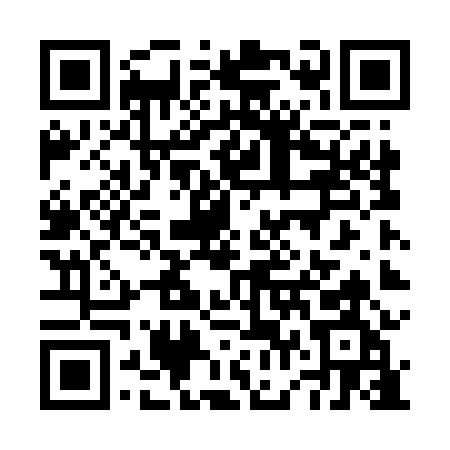 Prayer times for Grodzkie Stare, PolandMon 1 Apr 2024 - Tue 30 Apr 2024High Latitude Method: Angle Based RulePrayer Calculation Method: Muslim World LeagueAsar Calculation Method: HanafiPrayer times provided by https://www.salahtimes.comDateDayFajrSunriseDhuhrAsrMaghribIsha1Mon3:596:0312:345:007:059:022Tue3:566:0012:335:017:079:043Wed3:535:5812:335:037:099:064Thu3:505:5612:335:047:119:095Fri3:475:5312:325:057:129:116Sat3:435:5112:325:067:149:147Sun3:405:4912:325:087:169:168Mon3:375:4612:325:097:189:199Tue3:345:4412:315:107:209:2110Wed3:315:4212:315:117:219:2411Thu3:275:3912:315:137:239:2712Fri3:245:3712:305:147:259:2913Sat3:215:3512:305:157:279:3214Sun3:175:3212:305:167:299:3515Mon3:145:3012:305:187:309:3816Tue3:115:2812:295:197:329:4017Wed3:075:2612:295:207:349:4318Thu3:045:2312:295:217:369:4619Fri3:005:2112:295:227:379:4920Sat2:565:1912:295:237:399:5221Sun2:535:1712:285:257:419:5522Mon2:495:1512:285:267:439:5823Tue2:455:1212:285:277:4510:0124Wed2:425:1012:285:287:4610:0525Thu2:385:0812:285:297:4810:0826Fri2:345:0612:285:307:5010:1127Sat2:305:0412:275:317:5210:1428Sun2:265:0212:275:327:5310:1829Mon2:225:0012:275:347:5510:2130Tue2:184:5812:275:357:5710:25